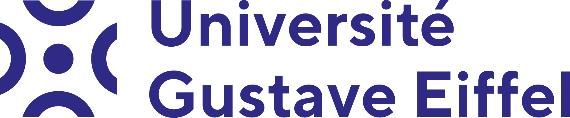 univ-gustave-eiffel.frNotice d’information à la personne à qui est proposée l’expérimentationL’Université Gustave Eiffel, en tant que promoteur, vous propose de participer à l’étude suivante :Titre du projet de recherche :Les finalités de ce projet de recherche sont : expliciter clairement le ou les objectifs de la recherche.Nous attendons de vous XXXXXNous souhaitons également XXXXSeules les données strictement nécessaires à la réalisation de notre recherche seront collectées et traitées.Vous pourrez, si vous le souhaitez, interrompre votre participation à tout moment. Ce retrait n’aura aucune conséquence pour vous. Toutefois, les données à caractère personnel collectées préalablement au retrait de votre consentement pourront, si elles le nécessitent, être conservées et traitées dans les conditions prévues de la recherche.L’Université Gustave Eiffel a souscrit une assurance de responsabilité civile entreprise auprès de la MAIF (contrat n°1928368 N) couvrant les conséquences dommageables éventuelles que pourrait subir un participant à ce projet de recherche. Votre participation d’une durée approximative de ……., s’inscrit dans une étude qui devrait s’étendre du…… au …... Vous percevrez une indemnité forfaitaire d’un montant de XX euros en compensation des contraintes et des frais générés par votre participation à la recherche.Pour des raisons générales de protection des personnes, vous devez être affilié(e) à la sécurité sociale.Les résultats individuels et les différentes données vous concernant seront strictement confidentiels. Conformément au Règlement Général sur la Protection des Données (RGPD) et à la loi n°78-17 du 6 janvier 1978 modifiée, relative à l’informatique, aux fichiers et aux libertés, vous disposez d’un droit d’accès et de rectification aux informations vous concernant recueillies dans cette étude. Vous disposez également d’un droit à la limitation du traitement de vos données. Pour motifs légitimes, vous disposez également d’un droit d’opposition à la transmission des données couvertes par le secret professionnel susceptibles d’être utilisées dans le cadre de cette recherche et de faire l’objet d’un traitement informatique. Vous pourrez exercer ces droits en vous adressant à XXXX (xxxxx@univ-eiffel.fr ; [numéro de téléphone], [adresse professionnelle]).Enfin, conformément au RGPD, vous avez reçu les informations suivantes :- l’Université Gustave Eiffel, en tant que promoteur de la recherche, est le responsable du traitement (5 Boulevard Descartes, 77420 Champs sur Marne ; Tél : 01 60 95 75 00 ) ;- l’Université Gustave Eiffel a nommé une déléguée à la protection des données (DPD) : mailto:protectiondesdonnees-dpo@univ-eiffel.fr;- le fondement juridique du traitement des données est l’exécution d’une mission d’intérêt public dont est investi le responsable du traitement (article 6.1.e du RGPD). - les destinataires des données à caractère personnel sont (s’ils existent) :- les données à caractère personnel vous concernant et collectées dans le cadre de l’étude seront conservées en France et ne feront en aucun cas l’objet d’un transfert hors de l’Union européenne ;(le cas échéant si le responsable du traitement à l’intention d’effectuer un transfert des données à caractère personnel vers un pays tiers , donner alors la référence aux garanties appropriées ou adaptées et les moyens d’en obtenir une copie ou l’endroit où les consulter)- Si après avoir contacté les personnes désignées pour veiller au respect des règles relatives à la protection des données, vous estimez que les droits relatifs à vos données personnelles ne sont pas respectés, vous pouvez adresser une réclamation auprès de la Commission nationale de l’informatique et des libertés (CNIL) (sur le site internet de la CNIL ou par courrier postal en écrivant : CNIL - 3 Place de Fontenoy - TSA 80715 - 75334 PARIS CEDEX 07) ;- enfin les données vous concernant seront conservées : donner la durée de conservation. A l’issue de cette durée, vos données à caractère personnel seront à préciser-destruction/archivage/anonymisation…et pourront être réutilisées, après accord de votre part, à des fins de recherche scientifique (à voir si cela est pertinent ou pas).Fait à …                    , le Nom et signature de la personne participant à la recherche :